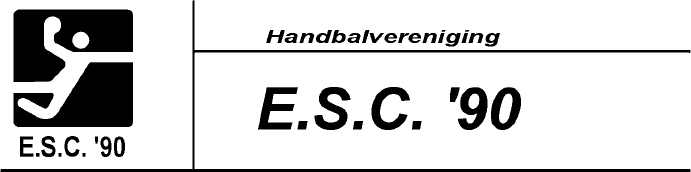 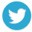 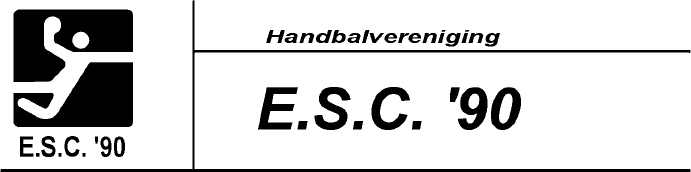 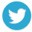 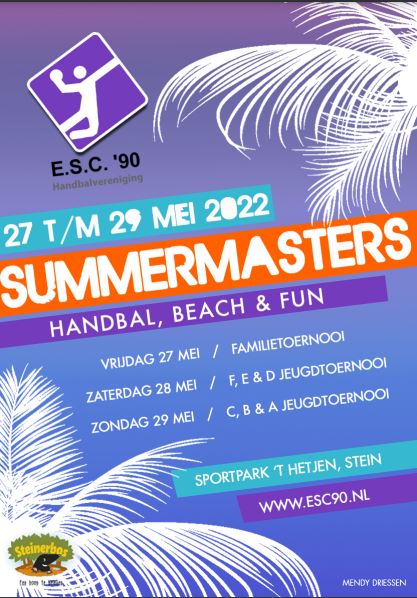 Beste vereniging,Na het grote succes van voorgaande jaren organiseren wij ook dit jaar weer de Summermasters.Deze 14e editie zal plaatsvinden in het weekend van 27 t/m 29 mei 2022.Wij, handbalvereniging ESC’90, willen u graag uitnodigen om deel te nemen aan dit toernooi.Ons toernooi staat bekend om het spelen van wedstrijden op zowel beach - als grasveld en wordt georganiseerd voor jong en oud. Wij streven ernaar alle teams evenveel wedstrijden op beach en op gras te laten spelen. De regels voor de beachwedstrijden volgen na inschrijving.Het wedstrijdprogramma en overige informatie is uiterlijk een week voor aanvang van het toernooi te vinden op www.esc90.nl.Wij hopen u met verschillende teams te mogen verwelkomen op de Summermasters 2022. Er is slechts een beperkt aantal plaatsen per categorie beschikbaar, dus wees er snel bij met inschrijven.Inschrijven is mogelijk tot woensdag 4 mei 2022.Het bijgevoegde inschrijfformulier kan worden gemaild naar summermasters2022@gmail.com.Na inschrijving ontvangt u van ons een mail ter bevestiging.Let op: ieder ingeschreven team dient te zorgen voor een scheidsrechter die beschikbaar is voor het fluiten van één wedstrijd.Met vriendelijke groet,Organisatie Summermasters 2022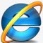 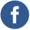 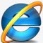 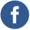 